ЦЕЛЬ: Провести физический  эксперимент безопасного подсвечника из стакана с водой «Удивительный подсвечник»ЗАДАЧИ:Привитие интереса к миру физики, эксперименту, исследованию;Ознакомление детей с особенностями постановки опыта и наблюдаемых результатов;Развитие познавательной активности, умения наблюдать, делать выводы, выяснять причины явления;Формирование  готовности к групповой работе,   командному сотрудничеству.АДРЕСНОСТЬ:  обучающиеся начальной школы.ДЕВИЗ: ( Английский писатель и мыслитель Бернард Шоу)Не правда ли, удивительный подсвечник – стакан воды? А этот подсвечник совсем не плох.Что надо делать:Утяжелить конец свечи гвоздём.Рассчитать величину гвоздя так, чтобы свеча вся погрузилась в воду, только фитиль и самый кончик парафина должны выступать над водой.Зажечь фитиль.Что произойдет:Свеча станет меньше.Почему так происходит? Свеча горит в стакане, не гаснет. Но с каждой минутой, по мере сгорания фитиля, она становится меньше. А раз короче, значит и легче. Раз легче, значит, она всплывёт. И, правда, свеча будет понемножку всплывать, причём охлаждённый водой парафин у края свечи будет таять медленней, чем парафин, окружающий фитиль. Поэтому вокруг фитиля образуется довольно глубокая воронка. Эта пустота, в свою очередь, облегчает свечу, поэтому наша свеча и догорит до конца.«Наука выигрывает, когда ее крылья раскованы фантазией»
                                                                                                                                                   Майкл ФарадейДля этого понадобятся:Свеча.Гвоздь.Стакан.Спички.Вода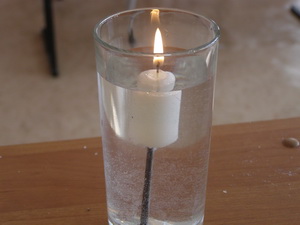 